Консультация для родителей «Учимся ориентироваться на листе бумаги в крупную клетку»Потребуется тетрадь  в крупную клетку. Простой шестигранный карандаш (не круглой формы), лучше мягкий.Обращаем внимание на осанку ребёнка. Обе руки должны лежать на столе, левая рука поддерживает тетрадь и передвигает её вверх по мере заполнения страницы. Не допускайте вращения тетради, менять положение должна только рука.Для формирования умения видеть рабочую строку (горизонтальный ряд клеток) начертите простым карандашом верхнюю и нижнюю границы строки и предложите ребёнку закрасить её жёлтым цветом.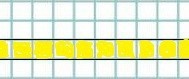 Следующую строку предложите закрасить синим цветом и объясните, что строки на странице расположены сверху вниз и писать в них надо слева направо.Учимся на одной рабочей строке ставить точки в середине каждой клеточки, затем через одну, через две клеточки.6.Учимся проводить  короткие вертикальные линии по  точкам и самостоятельно.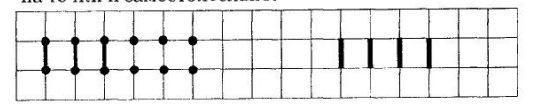 7.Учимся рисовать  длинные вертикальные линии по  точкам и самостоятельно.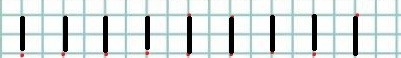 8. Закреплять  навык чередования коротких  и длинных  вертикальных  линий.         9.Учимся проводить  короткие горизонтальные линии по точкам и самостоятельно.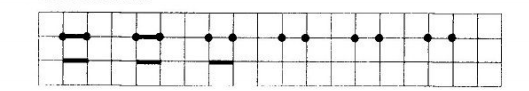 10. Учимся проводить длинные горизонтальные линии по точкам и самостоятельно.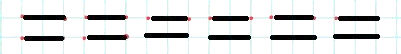 11. Закрепляем навык чередования коротких  и длинных вертикальных  линий.12. Учимся писать  короткие наклонные линии по  точкам и самостоятельно.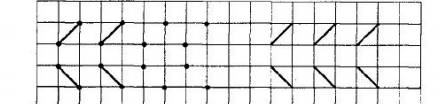 13. Учимся писать  уголки по точкам и самостоятельно  по образцу.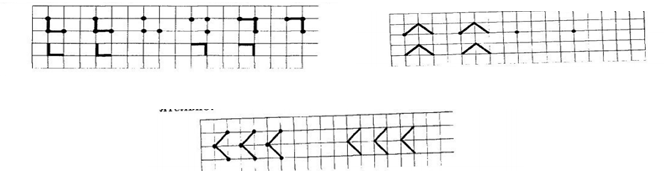 14.Учимся писать различные комбинации  из  вертикальных,  горизонтальных,  наклонных  линий,  точек.15.  Учимся рисовать квадрат  по  клетке.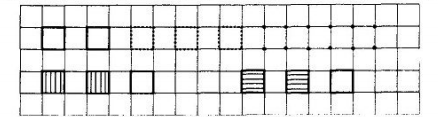 16. Учимся рисовать  прямоугольник.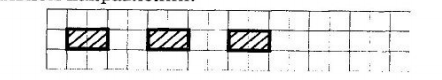 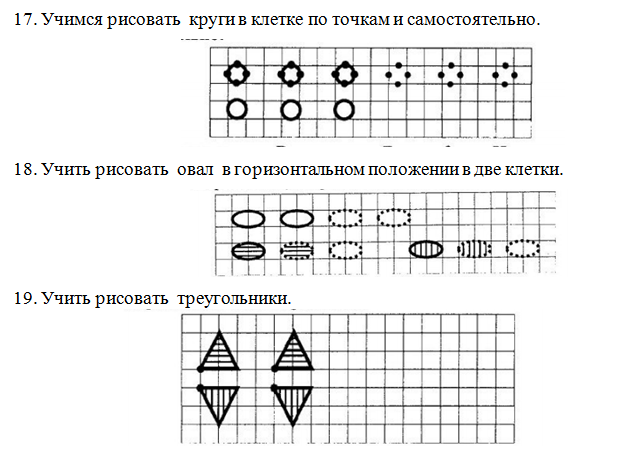 Консультацию подготовила учитель – дефектолог Миронова Ю. С.